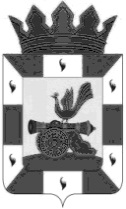 ПРОЕКТАДМИНИСТРАЦИЯ МУНИЦИПАЛЬНОГО ОБРАЗОВАНИЯ «СМОЛЕНСКИЙ РАЙОН» СМОЛЕНСКОЙ ОБЛАСТИП О С Т А Н О В Л Е Н И Еот _____________ № _____О внесении изменений в долгосрочную муниципальную целевую программу «Доступная среда» на 2016-2020 годы, утвержденную постановлением Администрации муниципального образования «Смоленский район» Смоленской области от 30.11.2015                   № 1792В соответствии со ст. 179 Бюджетного кодекса Российской Федерации, в целях повышения эффективности и рационального использования средств бюджета муниципального образования «Смоленский район» Смоленской областиАДМИНИСТРАЦИЯ МУНИЦИПАЛЬНОГО ОБРАЗОВАНИЯ «СМОЛЕНСКИЙ РАЙОН» СМОЛЕНСКОЙ ОБЛАСТИ ПОСТАНОВЛЯЕТ:Внести в долгосрочную муниципальную целевую программу «Доступная среда» на 2016-2020 годы, утвержденную постановлением Администрации муниципального образования «Смоленский район» Смоленской области от 30.11.2015 №1792 (в редакции постановлений от 26.06.2017 №1277, 23.03.2018 №362, 29.05.2018 №714, 30.01.2019 № 154, 29.05.2019 № 731) следующие изменения:1.1. Пункт 2.7. раздела 2 Программы изложить в следующей редакции:«2.7. Показатели результативности использования субсидии в 2019 году на создание в образовательных организациях условий для получения детьми-инвалидами качественного образования:- Доля детей-инвалидов в возрасте от 5 до 18 лет, получающих дополнительное образование, от общей численности детей-инвалидов данного возраста - 45 %;- Доля детей-инвалидов в возрасте от 1,5 до 7 лет, охваченных дошкольным образованием, от общей численности детей-инвалидов данного возраста – 100%;- Доля детей-инвалидов, которым созданы условия для получения качественного  начального общего, основного общего, среднего общего образования, в общей численности детей-инвалидов школьного возраста  - 99%».2. Настоящее постановление разместить на официальном интернет-сайте Администрации муниципального образования «Смоленский район» Смоленской области.     3. Контроль за исполнением настоящего постановления оставляю за собой.Глава муниципального образования«Смоленский район» Смоленской области                                  О.Н. Павлюченкова